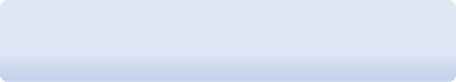 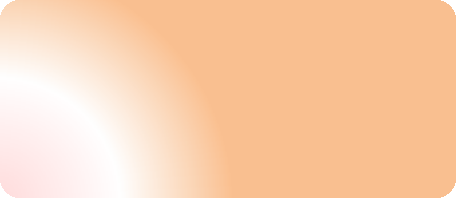 Aşağıdaki cümlelerde ; işaretlerini uygun yerlere yazınız. Sevinçten içim içime sığmıyor bağırmak geliyor içinden Sabahtan beri bekliyorum ne gelen var nede gidenAt ölür, meydan kalır yiğit ölür adı kalır.Olanları çok geç fark ettim ama iş işten geçmişti Kızlar bir grup erkekler bir grup olarak koşsunlar Gitmemiz gerekiyor çünkü bizi bekliyorlarKızlar ip atlıyor erkekler top oynuyor öğretmen de onları izliyordu.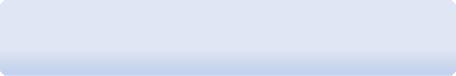 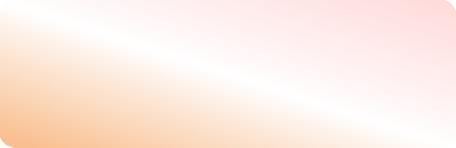 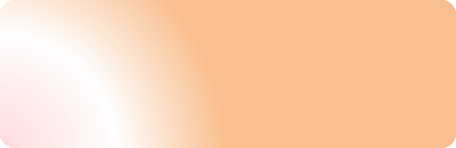 Aşağıdaki cümlelerde soru işaretini kullanarak –mi ekinin doğrusu yazınız.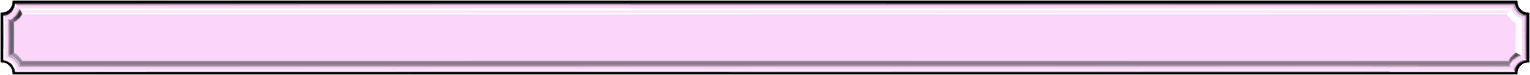 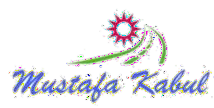 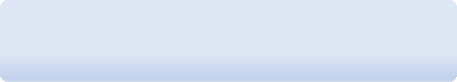 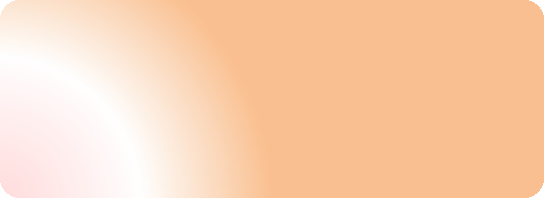 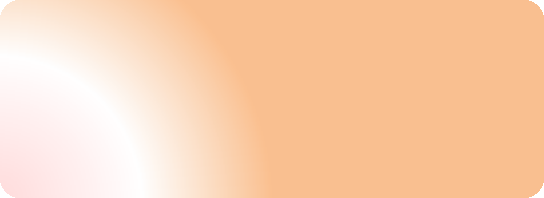 Aşağıdaki cümlelerde ünlem ve diğer noktalama işaretlerini uygun yerlere yazınız.Yaşasın Sınavı kazanmışım Eyvah annem çok kızacakYa demek ki benim haksız olduğumu düşünüyorsunHey Burada kimse yok muAh Elim yandıAman Allahım Ben ne yaptım Yusuf Çabuk buraya gelKomşular Yetişin Evimiz yanıyor Simitçi Taze gevrek simitlerim varÇık dışarı Seni bir daha buralarda görmek istemiyorum İmdat boğuluyorum Kurtarın beniEy şehit oğlu şehit Sakın yanıma gelmeVah vah Demek ki bu çocuğun babası ölmüş Tüh ya yine okula geç kaldıkVay başımıza gelenlerYaa Bir de bana söylüyordunuz. Günaydın Bugün nasılsınız bakalım Heyy Zeliha Şu kalemi uzatır mısın Off ya Canım sıkılıyorEyvah kitaplarımı yine evde unuttum